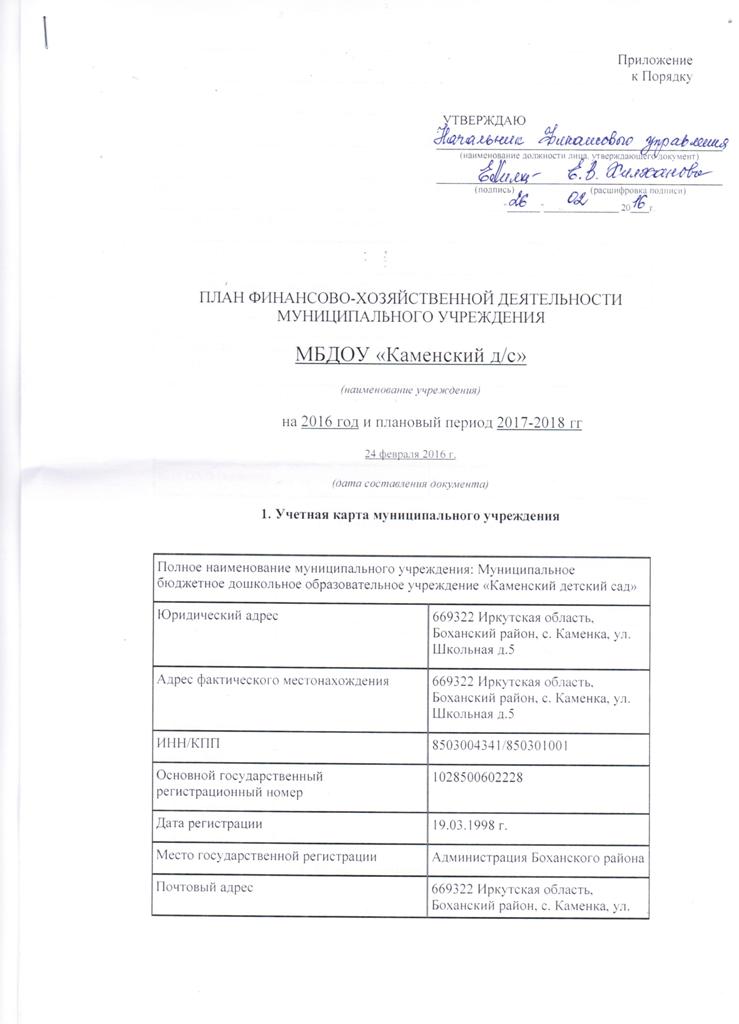 2. Цели деятельности учреждения3. Виды деятельности учреждения 4. Перечень услуг (работ)5. Сведения о недвижимом муниципальном имуществе6. Сведения о движимом имуществе7. Показатели финансового состояния учреждения8. Показатели по поступлениям и выплатам учреждения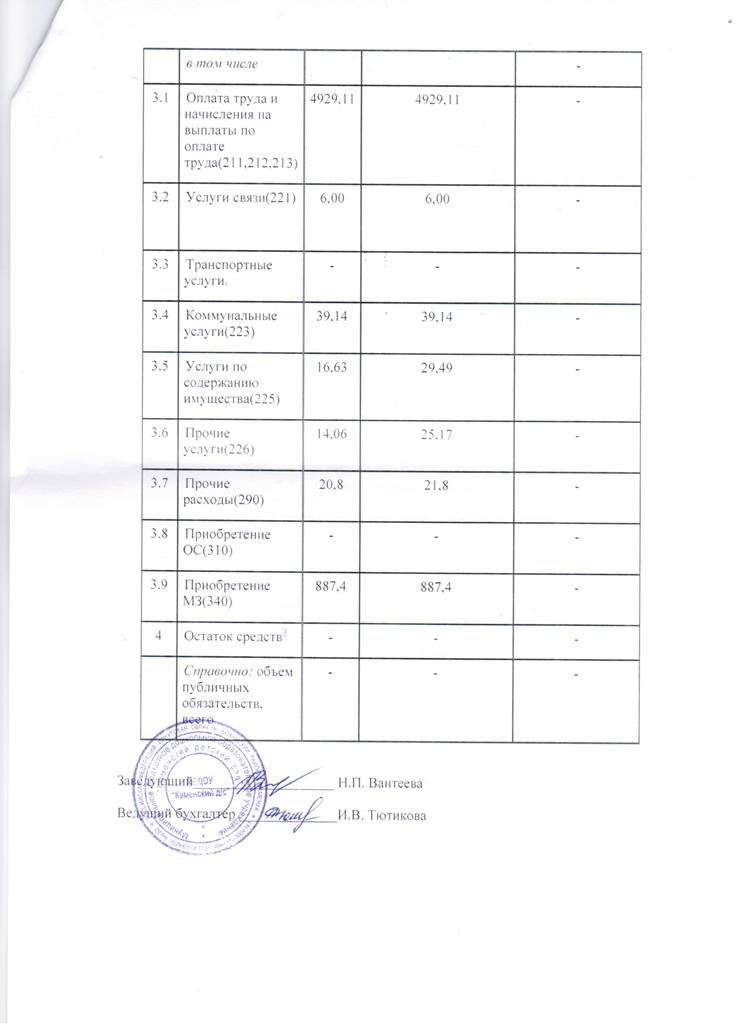 Школьная д.5Телефон учреждения 89148913791Факс учреждения -Адрес электронной почты Virav29@mail.ruФ.И.О. руководителя учреждения Вантеева Нэлля ПетровнаКод ОКВЭД (ОКОНХ) (вид деятельности)80.10.1Код ОКПО 59977477Код ОКФС (форма собственности) 14Код ОКАТО (местонахождение) 25126919000Код ОКОПФ (организационно-правовая форма)81Код ОКОГУ (орган управления) 13143Код ОКЕИ (единицы измерения показателей)-Код ОКВ (валюта)-№Наименование цели деятельностиАкт, отражающий цель деятельностиХарактеристика цели деятельности1Обеспечение воспитания, обучения и развития детей дошкольного возраста; сохранения и укрепления физического и психического здоровья детей; оказание помощи семье в воспитании детей.Устав9-часовое пребывание детей в детском саду, организация трех разового питания и сна. №Наименование вида деятельности согласно уставу учрежденияХарактеристика вида деятельности1Муниципальное бюджетное дошкольное образовательное учреждениеДошкольное образование (предшествующее начальному общему образованию)№Вид услуги (работы), единица измеренияХарактеристика услугиКритерий определения качества услугиЦена единицы услуги, еe составляющие1Детский сад (55 детей)Воспитание и обучение детей дошкольного возраста107 966 руб. на одного ребенка№
п/пОтчетные сведения, единица измеренияна начало отчетного периодана конец отчетного периода1Общая балансовая стоимость недвижимого имущества муниципального учреждения, тыс. руб.167311,10167311,101.1В том числе балансовая стоимость закрепленного на праве оперативного управления за муниципальным учреждением имущества, тыс. руб. 167311,10167311,101.2В том числе балансовая стоимость недвижимого имущества, приобретенного муниципальным учреждением за счет выделенных собственником имущества учреждения средств, тыс. руб. --1.3В том числе балансовая стоимость недвижимого имущества, приобретенного муниципальным учреждением за счет доходов, полученных от иной приносящей доход деятельности, тыс. руб. --2Количество объектов недвижимого имущества, закрепленных за муниципальным учреждением (зданий, строений, помещений), ед. 113Общая площадь объектов недвижимого имущества, закрепленная за муниципальным учреждением, кв. м 4664663.1В том числе площадь недвижимого имущества, переданного в аренду, кв. м --№
п/пОтчетные сведения, единица измеренияна начало отчетного периодана конец отчетного периода1Общая балансовая стоимость движимого имущества муниципального учреждения, тыс. руб.305890,14327610,141.1В том числе балансовая стоимость особо ценного движимого имущества, тыс. руб. 298290,14305530,14№Наименование показателяСумма, тыс. руб.1.Нефинансовые активы, всего:526,11.1из них недвижимое имущество, всего:167,3в том числе:1.1.1остаточная стоимость17,51.2особо ценное движимое имущество, всего305,5в том числе:1.2.1остаточная стоимость45,92Финансовые активы, всего154,12.1Из них Денежные средства учреждения117,92.2дебиторская задолженность по доходам5,22.3дебиторская задолженность по выданным авансам21,62.4Расчеты по платежам в бюджеты9,43Обязательства, всего103,33.1из них:просроченная кредиторская задолженность48,8№Наименование показателяВсегов том числев том числе№Наименование показателяВсегопо лицевым счетам, открытым в органах, осуществляющих ведение лицевых счетов учрежденийпо счетам, открытым в кредитных организациях1Остаток средств2117,9117,9-2Поступления, всего:5820,245820,24-в том числе:-2.1Субсидии на выполнение мун. задания, тыс.руб.5020,245020,24-2.2Иное поступление (род. плата), тыс.руб.800,00800-3Выплаты, всего:5938,145938,14-